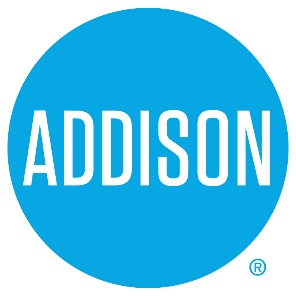 Bond Advisory Committee Agenda May 2, 20195:30 – 7:30Welcome							Ralph Doherty Approval of Notes from April 18, 2019 Meeting 		Ralph DohertyReview Survey Results 					Lisa Pyles and Karen Walz4.   Discussion of Propositions 	Ralph DohertyNext meeting – May 9, 2019, 5:30 to 7:50 Addison Tree HouseDrafting the Report to Council Closing							Ralph Doherty